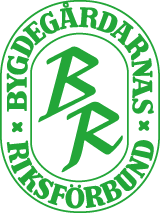 Verksamhetsplan Bygdegårdarnas Skånedistrikt 2018.Kyrkheddinge – stämmoplats 2017. 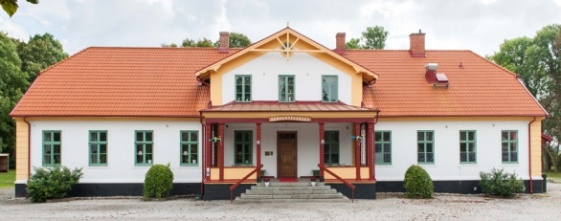  Pärups bygdegård 80 år.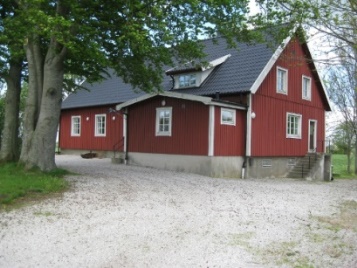  Teckomatorps Folkets hus, Skånes 54:e bygdegård. 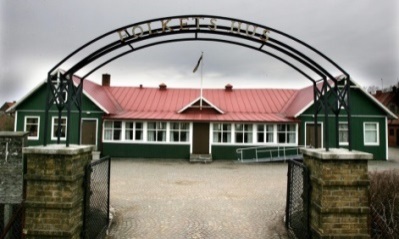 	Tingvalla, Åstorp, stämmoplats 2018. 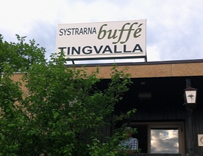 2018 VerksamhetsplanTema:1. Framtidens bygdegårdsrörelseBygdegårdarnas Riksförbund är landets största riksorganisation för allmänna samlingslokaler.En stor folkrörelse som ökat i medlemsantal oavbrutet 43 år i rad. Bygdegårdarnaarbetar för att fånga upp allt engagemang som finns runt om i landet för att skapa mötesplatser och möjlighet till utveckling. En viktig lokal infrastruktur som bidrar till att stärka bygdernas tillväxt och attraktionskraft i hela landet.Samhället förändras dock hela tiden. Nya utmaningar växer fram. Utmaningar och samhällsförändringar som påverkar oss i bygdegårdsrörelsen. Många föreningar brottas medfrågor som – Hur får vi med ungdomarna? Hur får vi ihop ekonomin? Hur kan vi utveckla vår verksamhet? Hur får vi med människor som aldrig satt sin fot i en bygdegård? Hur får vi politiker och beslutsfattare att förstå vad bygdegårdsrörelsen är?För oss i bygdegårdsrörelsen handlar det inte bara om att gå i takt med samhällsutvecklingen, utan också att bidra till den. Bygdegårdarnas verksamhet är landsbygdsutveckling.Mötesplatser och verksamhet som främjar integration, ungas utveckling, att fler får tillgångtill kulturupplevelser samt den service som ofta erbjuds i våra hus i kommunens ställe, bidrar till lokal utveckling och tillväxt. Också den samverkan mellan olika delar av föreningslivetsom bygdegården möjliggör är viktigt för ett starkt civilsamhälle där människor trivs och kan utveckla bygden. För Bygdegårdarnas Riksförbund är det viktigt att vidareutveckla vår värdefulla verksamhet.Under 2018 kommer Bygdegårdarnas Riksförbund att fokusera på utvecklingsarbetet”Framtidens Bygdegårdsrörelse”.Skånes bygdegårdsdistrikt har bjudit ner vår nya förbundssekreterare Karin Fälldin att föredra och berätta om fortsättningen på utvecklingsarbetet : Att formulera en gemensam vision för bygdegårdsrörelsen.Visionen tas på förbundsstämman 2018. Att ta fram ett eller flera långsiktiga mål för bygdegårdsrörelsen.Beslut tas på förbundsstämman 2018. Att ta del av översyn av nuvarande styrdokument och eventuella förändringar av förbundsstämman. Att ta del av förslag och en plan för hur vi tillsammans ska arbeta för föryngringi bygdegårdsrörelsen. Att vara engagerad i föryngringsarbetet.22. Organisation2.1 OrganisationsutvecklingBehov och syfteBygdegårdarnas Riksförbund finns till för våra 1427 anslutna föreningar och 24 distrikt. Skånes distrikt har 54 bygdegårdar. Distriktet bistår med råd och stöd i bl.a. fastighets-, förenings- och verksamhetsfrågor. Att som förening vara medlem i BR ska löna sig. Vi ser att det finns ett behov av att få ökad kunskap om föreningsfrågor, nya utvecklingsmöjligheter och verksamhetstips.Distriktens funktionärer behöver få möjligheter att mötas, fortbilda sig och bytaerfarenheter.Mål Att delta i distriktsordförande- och sekreterarkonferens under 2018. Att nyvalda distriktsstyrelseledamöter deltar i förbundets introduktionsutbildning. Att distriktets valberedning deltar i distriktsarbetet, är med på vårens styrelsedag och tar          del av förbundets fortbildning.  Att verka för fler förtroendevalda under 30 år inom bygdegårdsrörelsen. Att erbjuda våra medlemsföreningar relevanta utbildningar och möten. Att fördjupa och utveckla samverkan med Studieförbundet Vuxenskolan (SV). Att ta del av och bidra med kunskap om nytt årsrapporteringssystem samt          medlemsdatabasen.MetodEn ordförande- och sekreterarkonferens för distrikten i januari samt under förbundsstämman en distriktsordförandekonferens.Under hösten en konferens för distriktens nyvalda ledamöter.Under året uppdateras arbetsmaterialet för bla valberedning på distriktsnivå. Utbildning i valberedningsarbetet i våra kommunikationskanaler.Vi ger tips och inspiration om hur funktionärerna kan arbeta för föryngring.Distriktet tar del av info genom kommunikationskanaler vilket stöd BR kan ge. Också om olika medlemsförmåner som t.ex. LRF samköp. Vi arbetar aktivtmed sociala medier och hemsidan där vi tipsar om olika verksamheter och föreningsmöjligheter.Tillsammans med Studieförbundet Vuxenskolan kan vi erbjuda ett brett utbud av kurseroch studiecirklar på regional nivå. Vi kan hjälpa till att förmedla kontakter till SV:s lokalakontor och uppmuntra till samverkan med många olika organisationer för att utveckla bygdegårdsrörelsen.2.2 Kommunikation och opinionsbildningBehov och syfteFör att skapa framtidens bygdegårdsrörelse behöver kommunikationsarbetet moderniserasoch prioriteras. Den externa kommunikationen är helt avgörande för att stärka BR:svarumärke och påverka i frågor, som är viktiga för bygdegårdsrörelsen. Landets alla bygdegårdsföreningar har ett stort värde för en god samhällsutveckling. Vi behöver synliggöra detta. Att ha en väl fungerande internkommunikation underlättar för våra medlemmar att få relevant service och hjälp.Mål Att BR ska opinionsbilda och påverka det offentliga. Att verka för att vårt distrikt ökar sin kunskap och förmåga i att         påverka lokalt och regionalt genom att bl a inbjuda media till distriktsstämma och andra          arrangemang. Att ta fram en kommunikationsstrategi och se över distriktets kommunikationsarbete          – såväl externt som internt. Att hålla oss uppdaterade om arbetet med att utveckla en ny hemsida och hålla              distriktets uppdaterad med aktuell info om distriktets arbete. Att inventera, informera och besöka samlingslokaler /föreningar som kan vara         intresserade av att bli medlemmar i Bygdegårdarnas Riksförbund och därmed öka antalet         medlemmar. Att hålla hemsidan uppdaterad. MetodUnder året delta i samhällsdebatten. Vi vill skapa publicitet, bilda opinion och påverka politiska beslut, samt delta i debatter och seminarier. Vi skickar kontinuerligt ut pressmeddelanden och håller kontakt med media. Vi kommer att hålla oss uppdaterade av BR:s kommunikationsarbete och skapa uppdaterade rutiner och arbetssätt. Vi behöver öka närvaron i sociala medier och skapa en ny hemsida som är mer användarvänlig och relevant för fler målgrupper.Tidningen Bygdegården sprids förutom till styrelsen också till strategiska personer inom regionen som ett verktyg för att ta plats i samhällsdebatten och stärka BR:s varumärke. Att lägga ut info på hemsidan och vid behov sprida kunskap till medlemmarna.3. Fastighet3.1 ByggnadBehov och syfteBygdegårdarna behöver vara funktionella och moderna lokaler. Många bygdegårdar har ettbehov av renovering och att anpassa lokalerna för verksamheten. Byggnaden behöver varatillgänglig för alla oberoende av ålder och funktionsvariationer. 2017 var det en bygdegård som sökte bidrag från Boverket. I Skåne finns i nuläget 10 bygdegårdar av 54 med kontaktpersoner för fastighetsfrågor. Mål Att ta del av och sprida info om en tillgänglighetspolicy. Att inspirera och informera för att öka antalet bygdegårdar som är tillgänglighetsanpassade. Att öka antalet föreningar som uppger lokalernas tillgängligheti sina kommunikationskanaler. Att 5 föreningar ska söka investeringsbidrag från Boverket Att 2 föreningar ska söka utvecklingsbidrag hos Boverketför ungdomsverksamhet. Att öka antalet föreningar med en utsedd kontaktperson för fastighetsfrågor MetodFör att öka antalet föreningar som söker bidrag från Boverket kommer vi att informera ochstötta vid ansökningar. Att informera bygdegårdsföreningarna om Boverksstödet genominformation på hemsidan, nyhetsbrev, tidning samt vid deltagande på kurser, konferenser,distrikts- och föreningsträffar. Distriktets byggansvarig deltar i förbundets byggkonferens.Ta del av och sprida information till kontaktpersoner för fastighetsfrågor samt ungdomsansvariga.3.2 MiljöBehov och syfteBygdegårdarnas Riksförbund behöver underlätta och inspirera föreningarna att arbeta för en hållbar miljö.Miljöanpassade lösningar vad det gäller både drift och underhåll och materialval vid upprustning behövs.Föreningarna kan visa sitt miljöengagemang med ett konkret miljödiplom som ger föreningen en ökad status och som kan påverka valet av bygdegård för hyresgäster. Inte minst med tanke på att miljöarbetet är ett kriterium när man söker medel ur landsbygdsprogrammet.Mål Att öka antalet miljödiplom med 5 stycken mot föregående år (antal Miljödiplomtagna eller uppdaterade under 2017 var 3 stycken). Sammanlagt i Skåne har 8 bygdegårdar miljödiplom, 5 – 1, 2 -2 och 1-3.  Att verka för att föreningarna berättar om sitt miljöarbete på hemsida, Facebook e dyl.MetodVi arbetar efter BR:s miljöstrategi för att många fler bygdegårdar ska skaffa miljödiplom.Konferens med distriktens miljöansvariga. Information om vikten av miljöarbete till föreningarna.Visa goda exempel på miljöarbete. Information till föreningarna via nyhetsbrev,hemsida och på kurser och konferenser om vikten av miljöarbete i föreningarna. Enaktiv information förs om vikten av miljöarbete i föreningarna. Distriktets miljöansvarig deltar i telefonkonferens 15 januari. 3.3 FörsäkringBehov och syfteEtt aktivt skadeförebyggande arbete med låga skadekostnader som följd utgör grunden för en varaktigt låg försäkringspremie. Vi behöver sprida kunskap och lyfta säkerhets- och försäkringsfrågor på ett attraktivt och nutida sätt. Mänskliggöra, exemplifiera och tydliggörasyftet med försäkringen och det skadeförebyggande arbete. Vi behöver också större insikt om kunskapsläget och vilket informationsbehov som finns i föreningarna. Vi vill skapa nya möjligheteter till dialog. Erfarenheter visar att det både temporärt och även efter att ett skadeförebyggande projekt avslutats ökar medvetenheten hos föreningarna i distrikten för att förebygga skador.Därför har vi ett skadeförebyggande projekt 2018-2019 där Skåne ska ingå. Mål Att ingen totalbrand inträffar. Att den totala skadekostnaden för övriga skador inte överstiger 2,4 miljoner kr. Att hela det budgeterade investeringsbidraget om 130 000 kr utnyttjas. Att på Facebook nå en räckvidd / synlighet på 800 visningar på våra huvudinlägg Att 400 föreningar svarar på enkäten om skadeförebyggande arbete vid          distriktsstämmorna. Att 20 % av föreningarna i de deltagande distrikten har vidtagit en eller flera nya         åtgärder när det skadeförebyggande projektet avslutas 2019. Att distriktet arrangerar regional försäkringskonferens i nordväst, 15/2. MetodFörsäkringsansvarig i distrikten deltar i konferens under året. Försäkringsansvarigaoch försäkringskansliet håller informationsmöte i distrikten för att öka medvetenhet förmöjligheten att förebygga skador. Avstämning av statistik för investeringsbidrag, säkerhetsrabatt, skaderapportering och antalet distriktsbesök av försäkringskansliet.Bygdegårdsförsäkringen arbetar vidare med facebooksidan ”Skydda bygdegården” ochgör i snitt två inlägg i månaden som kan delas upp i två kategorier: Huvudinlägg – om rabatter, investeringsbidrag och andra centrala nyheter samt Kuriosainlägg – cases, tips och råd, för att skapa en bra dynamik på sidan. Större fokus än tidigare läggs på att uppmana bygdegårdsdistriktsidorna samt Bygdegårdarnas Riksförbunds sida att dela huvudinläggen. Utan delningar blir synligheten låg.En enkät om skadeförebyggande arbete till föreningarna tas fram. Den försäkringsansvarigai distriktet delar ut och samlar in svaren i samband med distriktsstämman. Sammanställningav svaren får forma fokus på den information som går ut i tidning och andra sändningarunder året.Ett nytt skadeförebyggande projekt dras i gång med upp till sju deltagande distrikt. De sjudistrikt som ännu inte deltagit i något skadeförebyggande projekt har förtur till platserna, därav Skåne.Projektet börjar med kick-off i slutet av augusti och pågår fram till sista oktober 2019.4. LandsbygdsprogrammetBehov och syfteBygdegårdarnas Riksförbund, dess distrikt och föreningar utgör i samverkanen del av den lokala infrastruktur som är nödvändig för att landsbygden ska kunna bygga tillväxt och attraktionskraft.Landsbygdsprogrammet t.o.m. 2020 ska fokuseras på att bygdegårdsrörelsen ska kunna ta del av de stödmöjligheter som landsbygdsprogrammet möjliggör. Målsättningenska vara att bygdegårdsrörelsen ska vara en ännu mer etablerad aktör inom detlandsbygdsutvecklande området samt i riksdagens beslut om den landsbygdspolitiska propositionen få gehör för att bygdegårdarna tillförs ett verksamhetsbidrag.Under 2017 beräknas att bygdegårdarna från landsbygdsprogrammet tillförts 11 miljonerkronor i investerings- och verksamhetsstöd. Ambitionen bör vara att t.o.m. 2020 tillförabygdegårdsrörelsen totalt cirka 40 miljoner kronor. Distriktets arbete fokuseras på att hålla kontakt med förbundet och att stödja intresserade föreningars arbete med att utarbeta och kvalitetssäkra ansökningar. I nuläget känner vi till 2 föreningar som har fått del av Leadermedel i Skåne. Samverkan med övriga regionala/kommunala aktörer är viktigt. Anledningen till detta är att övriga föreningar, företag och delar av den offentliga verksamheten är beroende av att bygdegården finns som mötesplats för att utveckla verksamhet.Mål Följa förbundets arbete med den landsbygdspolitiska propositionen med huvudsyfte         att verka för att bygdegårdarna tillförs ett verksamhetsstöd. Ta plats i länsstyrelsers och leaderområdenas planering av kommande           Landsbygdsprogram. 1 förening får ekonomiskt stöd för att söka från Leader till verksamhetsutvecklingoch/eller investeringsstöd hos länsstyrelserna (uppskattningsvis har 5 miljonerkronor beviljats från Leader till bygdegårdar och 6 miljoner kronor har hittills beviljatsfrån landsbygdsprogrammet till 17 bygdegårdar).MetodGenom ett aktivt påverkansarbete ska BR arbeta för att uppnå målen. Kontakt kommer tasmed region och andra beslutsfattare. Följa nuvarande stödtilldelning inom länsstyrelsernasinvesteringsstöd och Leader.Distriktet ska ge stöd till föreningar i ansökningsprocessen om investeringsstöd hos länsstyrelsen och Leader. Stödet handlar bl.a. om att upplysa föreningarna hur de kan komplettera ansökan för att den ska innehålla koppling till urvalskriterier och de förordningstexter som finns. Om förutsättningarna ovan uppfylls kan 1 förening i Skåne beviljas stöd till ansökan. Föreningen får därmed möjligheten att anlita en resursperson på förbundet som kvalitetssäkrar ansökan före den inlämnas.Distriktet ska ge stöd till föreningars samarbete med Leaderområden till verksamhetsutveckling.Detta sker också genom ett förstärkt samarbete med Studieförbundet Vuxenskolaninom landsbygdsområdet.Distriktet tar del av förslagsskrivelse som underlättar för de distrikt som så beslutaratt ta plats i länsstyrelsernas och Leaderområdenas planering av nästkommande programperiod.Understödja de distrikt som får plats i planeringen med goda argument.Landsbygdsansvariga inbjuds till kunskaps och erfarenhetskonferens angående arbetsmetoderoch goda exempel på projekt.S k ”Paraplypengar” kan ansökas via Leader. (Ingen medfinansiering).Kommer att finnas möjlighet för tio bygdegårdar i Sverige att ansöka om ansökningsstöd om 10 000 kronor per bygdegård.5. Verksamhet5.1 KulturBehov och SyfteMed över 1400 scener, över hela landet, 54 i Skåne, utgör BRs medlemsföreningar ett nätverkav hus för kultur. Våra allmänna samlingslokaler är Sveriges tredje nationalscen, därscenkonsten, skapandet och kreativiteten kan utvecklas. För att göra detta krävs ensamordning såväl nationellt som regionalt. Där förbundet samverkar med nationellainstitutioner och organisationer inom kultur och likadant på regional nivå, mellan bygdegårdsdistrikt och regionala motsvarigheter på kulturområdet. Skånedistriktet ingår i IKA-Ideell Kulturallians. Regionala mål behövs, vilket formuleras i en regional kulturstrategi i respektive bygdegårdsdistrikt. Behovet och nyttan av bildning, att finna kraften i att kunna läsa och en utveckling av den läsande människan är incitament för att fortsätta arbeta läsfrämjande.Mål Att Skåne arbetar vidare med en handlingsplan utifrån kulturstrategin. Att BR fortsätter lyfta vikten av litteratur och läsande, gärna i samverkan med andra          aktörer. Att distriktet arbetar aktivt med läsfrämjande.  Att distriktet arbetar vidare med gemensam kulturturnéverksamhet för BR, LRF, SV och           Riksteatern i Skåne.  Att distriktet deltar på möten med IKA/Ideell kulturallians. MetodRevidera och uppdatera kulturstrategin. Ta del av information och inspiration samt delta på nationella konferenser och seminarier. Läsfrämjande ska fortsätta att lyftas inom organisationen. Erfarenheter och inspiration från projektet Det är väl ingen konst att läsa ska spridas i våra kommunikationskanaler.Att distriktets kulturansvarig arbetar tillsammans med förbundets kulturansvarig med målsättning att ta fram en handlingsplan.5.2 KonstBehov och SyfteKonsten har en viktig roll för människan att förstå sin historia, samtid och framtid.Oavsett vart i landet, ska det finnas en möjlighet att möta konst i sin närhet.Därför behövs konceptet Konst åt alla utvecklas och utökas – vilket skulleresultera i flera lokala arrangemang, fler konstnärer som får sälja konst och flerallmänna samlingslokaler med deponerad konst.Mål Att inventering företas om deponerad konst finns från BR i Skånes bygdegårdar.  Att föreningar som erhållit renoveringsstöd erbjuds deponering av konst.MetodVi följer upp ansökningar och beslut via Boverket, inom Landsbygdsprogrammet och andra stöd, för att lokalisera och erbjuda föreningar konstdepositioner och stöd för lokalens utformning. Kontakt med BR för fråga kring konstdeponering. 5.3 FilmBehov och syfteBR har fantastisk potential att bli en stor visningsorganisation ochsprida film i hela landet, både genom biografer och andra visningsfönster.Genom att sprida information, inspiration och visa på möjligheter kan detta bli verklighet.Mål Att verka för att etablera fler digitala biografer (idag finns 16 stycken). Att öka antalet föreningar som visar film med minst 5 föreningar (omkring 230föreningar visar/har visat film de senaste åren). Att öka kunskapen om rättighetsfrågor och möjligheten till filmvisning.MetodTa del av information och inspiration genom nätverksträffar, biografkonferens,seminarier och utskick i olika kommunikationskanaler. Biograferna och de föreningar somvill visa film ska få stöd med ansökningar, publikarbete och marknadsföring. Vi ska arbetaför att utveckla samarbeten med regionala filmkonsulenter och andra aktörer i filmbranschen.5.4 IntegrationBehov och syfteBygdegården, den allmänna samlingslokalen, ska ses som en given plats för integrerade möten av alla människor i lokalsamhället. Att skapa ett samhälle där alla är välkomna och inkluderade skapar en levande och attraktiv landsbygd.Mål• Att distriktet fortsätter ha med integration i sin verksamhetsplan för 2018. Att stötta föreningar i Skåne att arbeta aktivt med integration i sin bygdegård (idag är det 20-25 som vi har vetskap om i Sverige). Att BR tar ställning för ett inkluderande samhälle på ett tydligt sätt regionalt. MetodDistrikten kan i deras framtagande av verksamhetsplan ge goda exempel och inspirationfrån integrationsprojektet Take my hand. Frågan om integration i distriktens verksamhetsplaner kommer att lyftas på BR:s ordförandekonferens. Genom att spridainformation och erfarenheter från föreningarnas integrationsarbetekan vi få fler att arbeta aktivt med frågan lokalt. Integration och inkludering ska uppmärksammas på alla våra nationella arrangemang och i våra kommunikationskanaler.5.5 UngdomsverksamhetBehov och syfteFlera föreningar har svårt att få igång ungdomsverksamhet och få in ungaledamöter i styrelserna. Utan en större förändring kommer ingen utvecklingatt ske. Behovet av stöttning och inspiration är stort på både distrikts- ochföreningsnivå.Mål Att fler föreningar i distriktet har verksamhet för barn och unga. Att verka för att det blir fler unga ledamöter på både distrikts- och          föreningsnivå.Att distriktet visar vägen för tillgänglighet, arrangörskap och mötesteknik          med fokus på unga. Att distriktet har ungdomsansvarig.  Att föreningar utser ungdomsansvariga. MetodTa del av goda exempel på ungdomsverksamhet inom organisationen och sprida detta i Skånedistriktet. Aktiviteter under 201815 januari 	Telefonkonferens Miljöansvariga26-27 januari Distriktsordförande- och sekreterarkonferens i Stockholm 10 februari 	Distriktsstyrelsedag inför distriktsstämma15 februari	Bygdegårdsförsäkringskonferens för cirka tio bygdegårdar i Nordvästra Skåne, 	mötesplats Förslövs bygdegård20 februari	Möte med Finsam (samarbete mellan Försäkringskassa, Arbetsförmedlingen och kommunen och Region Skåne) i Kristianstad, angående den medicinska hälsoträdgården i Oppmanna-Vånga. Mars	Förberedande möte på Tingvalla i Åstorp inför distriktsstämman15 mars	Årsmöte med Nätverket för Idéburen sektor. Klockan 17.30, Landskrona22 mars 	Distriktsstyrelsemöte, SV Lund18 april	SV Regionstämma22 april	Distriktsstämma för Skånes BR på Tingvalla i Åstorp24 april	Delta i årsmöte med HSSLVåren 	Inventering av bygdegårdar, samlingslokaler som blivande medlemmar.  Maj	Ombudsträff inför förbundsstämman1-3 juni	Förbundsstämma Marholm, NorrtäljeHösten 	Föreningsträffar i Skåne	Fortsatt arbete med inventering och blivande medlemmar. V 43	Kulturveckawww.bygdegardarna.se